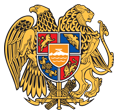 ՀԱՅԱՍՏԱՆԻ ՀԱՆՐԱՊԵՏՈՒԹՅՈՒՆ 
ՏԱՎՈՒՇԻ ՄԱՐԶ
ԴԻԼԻՋԱՆ ՀԱՄԱՅՆՔ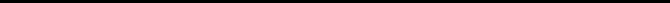 26 հունիս 2020թ.ԱՐՁԱՆԱԳՐՈՒԹՅՈՒՆ N 7
ԱՎԱԳԱՆՈՒ ՀԵՐԹԱԿԱՆ ՆԻՍՏԻՀամայնքի ավագանու նիստին ներկա էին ավագանու 9 անդամներ:Բացակա էին` Ռազմիկ Բալինյանը, Գառնիկ Դավթյանը, Սամվել Դավթյանը, Սուրեն Մելիքյանը, Սահակ Մկրտումյանը, Վարդան ՄնացականյանըՀամայնքի ղեկավարի հրավերով ավագանու նիստին մասնակցում էին`
Գեվորգ Թամրազյան, Արարատ Թամրազյան, Գեվորգ Ամիրխանյան, Գագիկ Շահնազարյան, Վարդան Գրիգորյան, Գրիգոր Գեվորգյան, Սուրեն Ամյան, Վաղինակ Մարկոսյան, Վահե ՀովհաննիսյանՆիստը վարում էր  ՀՀ Դիլիջան համայնքի ղեկավար` Արմեն ՍանթրոսյանըՆիստը արձանագրում էր ` Սոնա ԵգանյանըԼսեցին
ՀԱՄԱՅՆՔԻ ԱՎԱԳԱՆՈՒ ՆԻՍՏԻ ՕՐԱԿԱՐԳԸ ՀԱՍՏԱՏԵԼՈՒ ՄԱՍԻՆ /Զեկ. ԱՐՄԵՆ ՍԱՆԹՐՈՍՅԱՆ/ Ղեկավարվելով «Տեղական ինքնակառավարման մասին»  օրենքի 14-րդ հոդվածի  6-րդ մասի պահանջներով` համայնքի ավագանին  որոշում է.            Հաստատել համայնքի ավագանու նիստի հետևյալ օրակարգը.1.     Դիլիջան համայնքի վարչական սահմաններում գտնվող, Դիլիջան քաղաքի Կամո փողոցի թիվ 82/1 հասցեի 1151.2քմ մակերեսով հողամասը Դիլիջանի համայնքի հողերի ֆոնդում ընդգրկելու մասին:
Զեկ. Ա.Սանթրոսյան
2.    Դիլիջան համայնքի վարչական սահմաններում գտնվող, Դիլիջան քաղաքի Կամո փողոցի թիվ 82/2 հասցեի 38.8քմ մակերեսով հողամասը Դիլիջանի համայնքի հողերի ֆոնդում ընդգրկելու մասին:
Զեկ. Ա. Սանթրոսյան
3.    Դիլիջան համայնքի Դիլիջան քաղաքի Կամոյի փողոցի վերջնահատվածում, <<Հաղարծին>> ռեստորանի դիմացի տարածքում քաղ. Տիգրան Անդրիկյանին վարձակալության իրավունքով տրամադրված 80.0քմ հողամասը նախապատվության իրավունքով ուղղակի վաճառքի ձևով օտարելու համաձայնություն տալու մասին:
Զեկ.Ա. Սանթրոսյան
4. Դիլիջան համայնքի վարչական սահմաններում գտնվող, Դիլիջան քաղաքի Օրջոնիկիձե փողոց 4-րդ նրբ. թիվ 80/6 հասցեի 275.4քմ մակերեսով հողամասը Դիլիջանի համայնքի հողերի ֆոնդում ընդգրկելու մասին:
 Զեկ.Ա. Սանթրոսյան
5. Դիլիջան համայնքի Դիլիջան քաղաքի Կամոյի փողոցի վերջնահատվածում, <<Հաղարծին>> ռեստորանի դիմացի տարածքում քաղ. Տիգրան Անդրիկյանին վարձակալության իրավունքով տրամադրված 120.0քմ հողամասը նախապատվության իրավունքով ուղղակի վաճառքի ձևով օտարելու համաձայնություն տալու մասին:
Զեկ.Ա. Սանթրոսյան
6. Դիլիջան համայնքի Դիլիջան քաղաքի Առողջարանային փողոց թիվ 8/1 հասցեի 0,69938 հեկտար հողամասը «Սոլար Սոլյուշն» փակ բաժնետիրական ընկերությանը կամավոր սերվիտուտի իրավունքով տրամադրելու համաձայնություն տալու մասին:
Զեկ. Ա. Սանթրոսյան
7. Գույքի օտարման մասին:
Զեկ.Ա.Սանթրոսյան
8. Դիլիջան համայնքի Գոշ գյուղի վարչական սահմաններում գտնվող, պետական սեփականություն հանդիսացող 11-023-0339-0001 ծածկագրով հողամասից 2.74817հա և 1.34426հա մակերեսներով հողամասերի նպատակային նշանակությունների փոփոխությունը հաստատելու մասին:
Զեկ.Ա.Սանթրոսյան
9. Դիլիջան համայնքի ավագանու 2019 թվականի դեկտեմբերի 13-ի թիվ 182-Ն որոշման մեջ փոփոխություն կատարելու մասին:
Զեկ.Ա. Սանթրոսյան
10. Համայնքային ոչ առևտրային կազմակերպությունների աշխատակիցներին պարապուրդի ժամանակ վճարում կատարելու մասին:
Զեկ.Ա. Սանթրոսյան
11. Գույքի տնօրինման մասին:
Զեկ.Ա. Սանթրոսյան
12. Դիլիջան համայնքի սեփականություն հանդիսացող երկրորդական ջարդոնի աճուրդային կարգով օտարելու մասին:
Զեկ.Ա. Սանթրոսյան
13.Դիլիջան համայնքի սեփականությունը հանդիսացող բնակավայրերի հողերից 3989.4քմ ընդհանուր մակերեսով թվով 6 հողամասերը աճուրդի միջոցով օտարելու համաձայնություն տալու, ինչպես նաև մեկնարկային գները հաստատելու մասին:
Զեկ.Ա. Սանթրոսյան
14. Դիլիջան համայնքի սեփականությունը հանդիսացող հատուկ պահպանվող տարածքների հողերից 954.0քմ հողամասը մրցույթի միջոցով վարձակալության իրավունքով տրամադրելու համաձայնություն տալու, ինչպես նաև հողամասի վարձկալության իրավունքի տարեկան վճարի մեկնարկային գինը հաստատելու մասին:
Զեկ.Ա. Սանթրոսյան
Որոշումն ընդունված է. /կցվում է որոշում N 59-Ա/Լսեցին
ԴԻԼԻՋԱՆ ՀԱՄԱՅՆՔԻ ՎԱՐՉԱԿԱՆ ՍԱՀՄԱՆՆԵՐՈՒՄ ԳՏՆՎՈՂ, ԴԻԼԻՋԱՆ ՔԱՂԱՔԻ ԿԱՄՈ ՓՈՂՈՑԻ ԹԻՎ 82/1 ՀԱՍՑԵԻ 1151.2ՔՄ ՄԱԿԵՐԵՍՈՎ ՀՈՂԱՄԱՍԸ ԴԻԼԻՋԱՆԻ ՀԱՄԱՅՆՔԻ ՀՈՂԵՐԻ ՖՈՆԴՈՒՄ ԸՆԴԳՐԿԵԼՈՒ ՄԱՍԻՆ /Զեկ. ԱՐՄԵՆ ՍԱՆԹՐՈՍՅԱՆ/Դիլիջան համայնքի ղեկավարի 2020թ. մարտի 23-ի թիվ 103-Ա որոշմամբ առաջարկվել էր պետականորեն գրանցել Դիլիջան քաղաքի Կամո փողոցի թիվ 82/1 հասցեի 1151.2քմ հողամասի նկատմամբ համայնքի սեփականության իրավունքը: Նշված հողամասը համայնքի կադաստրային քարտեզում սխալմամբ հաշվառված է որպես ֆիզիկական անձի սեփականություն:
Ելնելով վերոգրյալից և ղեկավարվելով <<Տեղական ինքնակառավարման մասին>> օրենքի 18-րդ հոդվածի 1-ին մասի 42-րդ կետի պահանջներով՝ համայնքի ավագանին որոշում է.Դիլիջան համայնքի, Դիլիջան քաղաքի Կամո փողոցի թիվ 82/1 հասցեի 1151.2քմ հողամասը, որը համայնքի կադաստրային քարտեզում սխալմամբ հաշվառված է որպես ֆիզիկական անձի սեփականություն, ընդգրկել Դիլիջան համայնքի հողերի ֆոնդում, որպես Բնակավայրերի հողերի բնակելի կառուցապատման հողՈրոշումն ընդունված է. /կցվում է որոշում N 60-Ա/Լսեցին
ԴԻԼԻՋԱՆ ՀԱՄԱՅՆՔԻ ՎԱՐՉԱԿԱՆ ՍԱՀՄԱՆՆԵՐՈՒՄ ԳՏՆՎՈՂ, ԴԻԼԻՋԱՆ ՔԱՂԱՔԻ ԿԱՄՈ ՓՈՂՈՑԻ ԹԻՎ 82/2 ՀԱՍՑԵԻ 38.8ՔՄ ՄԱԿԵՐԵՍՈՎ ՀՈՂԱՄԱՍԸ ԴԻԼԻՋԱՆԻ ՀԱՄԱՅՆՔԻ ՀՈՂԵՐԻ ՖՈՆԴՈՒՄ ԸՆԴԳՐԿԵԼՈՒ ՄԱՍԻՆ /Զեկ. ԱՐՄԵՆ ՍԱՆԹՐՈՍՅԱՆ/Դիլիջան համայնքի ղեկավարի 2020թ. մարտի 23-ի թիվ 104-Ա որոշմամբ առաջարկվել էր պետականորեն գրանցել Դիլիջան քաղաքի Կամո փողոցի թիվ 82/2 հասցեի 38.8քմ հողամասի նկատմամբ համայնքի սեփականության իրավունքը: Նշված հողամասը համայնքի կադաստրային քարտեզում սխալմամբ հաշվառված է որպես ֆիզիկական անձի սեփականություն:
Ելնելով վերոգրյալից և ղեկավարվելով <<Տեղական ինքնակառավարման մասին>> օրենքի 18-րդ հոդվածի 1-ին մասի 42-րդ կետի պահանջներով՝ համայնքի ավագանին որոշում է.Դիլիջան համայնքի, Դիլիջան քաղաքի Կամո փողոցի թիվ 82/2 հասցեի 38.8քմ հողամասը, որը համայնքի կադաստրային քարտեզում սխալմամբ հաշվառված է որպես ֆիզիկական անձի սեփականություն, ընդգրկել Դիլիջան համայնքի հողերի ֆոնդում, որպես Բնակավայրերի հողերի բնակելի կառուցապատման հողՈրոշումն ընդունված է. /կցվում է որոշում N 61-Ա/Լսեցին
ԴԻԼԻՋԱՆ ՀԱՄԱՅՆՔԻ ԴԻԼԻՋԱՆ ՔԱՂԱՔԻ ԿԱՄՈՅԻ ՓՈՂՈՑԻ ՎԵՐՋՆԱՀԱՏՎԱԾՈՒՄ, <<ՀԱՂԱՐԾԻՆ>> ՌԵՍՏՈՐԱՆԻ ԴԻՄԱՑԻ ՏԱՐԱԾՔՈՒՄ ՔԱՂ. ՏԻԳՐԱՆ ԱՆԴՐԻԿՅԱՆԻՆ ՎԱՐՁԱԿԱԼՈՒԹՅԱՆ ԻՐԱՎՈՒՆՔՈՎ ՏՐԱՄԱԴՐՎԱԾ 80.0ՔՄ ՀՈՂԱՄԱՍԸ ՆԱԽԱՊԱՏՎՈՒԹՅԱՆ ԻՐԱՎՈՒՆՔՈՎ ՈՒՂՂԱԿԻ ՎԱՃԱՌՔԻ ՁԵՎՈՎ ՕՏԱՐԵԼՈՒ ՀԱՄԱՁԱՅՆՈՒԹՅՈՒՆ ՏԱԼՈՒ ՄԱՍԻՆ /Զեկ. ԱՐՄԵՆ ՍԱՆԹՐՈՍՅԱՆ/Դիլիջան համայնքի ղեկավարին է դիմել քաղ. Տիգրան Մարսելի Անդրիկյանը՝ Դիլիջան քաղաքի Կամոյի փողոցի վերջնահատվածում, <<Հաղարծին>> ռեստորանի դիմացի տարածքում իրեն վարձակալության իրավունքվ տրամադրված 80.0քմ հողամասը ուղղակի վաճառքի ձևով իրեն օտարելու խնդրանքով:
Դիլիջանի համայնքապետարանի քաղաքաշինության և հողօգտագործման հարցերի հանձնաժողովը նշում է, որ համաձայն անշարժ գույքի նկատմամբ վարձակալության իրավունքի վկայագրի՝ թիվ 0020758, տրված 16.12.2004թ., Դիլիջան քաղաքի Կամոյի փողոցի վերջնահատվածում, <<Հաղարծին>> ռեստորանի դիմացի տարածքում գտնվող 80.0քմ հողամասի վարձակալ է հանդիսանում քաղ. Տիգրան Անդրիկյանը: Նշված 80.0քմ մակերեսով, 11-003-0395-0002 ծածկագրով հողամասը չի համարվում Հայաստանի Հանրապետության Հողային օրենսգրքի 60 հոդվածով առաջադրված հողամաս, չի գտնվում ինժեներա-տրանսպորտային օբյեկտների օտարման կամ անվտանգության գոտիներում, չի սահմանափակում այլ անձանց իրավունքները, գտնվում է Բնակավայրերի հողերի տարածագնահատման տասներորդ գոտում: 
Դիլիջանի համայնքի ղեկավարն առաջարկություն է ներկայացրել համայնքի ավագանուն, Դիլիջան համայնքի Դիլիջան քաղաքի Կամոյի փողոցի վերջնահատվածում, <<Հաղարծին>> ռեստորանի դիմացի տարածքում գտնվող 80.0քմ հողամասը ուղղակի վաճառքի ձևով, նախապատվության իրավունքով, 99360 /իննսունինը հազար երեք հարյուր վաթսուն/ դրամ արժեքով օտարել քաղ. Տիգրան Անդրիկյանին:
Ղեկավարվելով <<Տեղական ինքնակառավարման մասին>> օրենքի 18-րդ հոդվածի 1-ին մասի 21-րդ կետի դրույթներով՝ համայնքի ավագանին որոշում է.1. Տալ համաձայնություն՝ Դիլիջան համայնքի Դիլիջան քաղաքի Կամոյի փողոցի վերջնահատվածում, <<Հաղարծին>> ռեստորանի դիմացի տարածքում քաղ. Տիգրան Անդրիկյանին վարձակալության իրավունքով տրամադրված 80.0քմ հողամասը նախապատվության իրավունքով, ուղղակի վաճառքի ձևով, 99360 /իննսունինը հազար երեք հարյուր վաթսուն/ դրամ արժեքով քաղ. Տիգրան Անդրիկյանին օտարելու մասին համայնքի ղեկավարի առաջարկությանը: 
2. Սույն որոշումն ուժի մեջ է մտնում պաշտոնական հրապարակման օրվան հաջորդող օրը:Որոշումն ընդունված է. /կցվում է որոշում N 62-Ա/Լսեցին
ԴԻԼԻՋԱՆ ՀԱՄԱՅՆՔԻ ՎԱՐՉԱԿԱՆ ՍԱՀՄԱՆՆԵՐՈՒՄ ԳՏՆՎՈՂ, ԴԻԼԻՋԱՆ ՔԱՂԱՔԻ ՕՐՋՈՆԻԿԻՁԵ ՓՈՂՈՑ 4-ՐԴ ՆՐԲ. ԹԻՎ 80/6 ՀԱՍՑԵԻ 275.4ՔՄ ՄԱԿԵՐԵՍՈՎ ՀՈՂԱՄԱՍԸ ԴԻԼԻՋԱՆԻ ՀԱՄԱՅՆՔԻ ՀՈՂԵՐԻ ՖՈՆԴՈՒՄ ԸՆԴԳՐԿԵԼՈՒ ՄԱՍԻՆ /Զեկ. ԱՐՄԵՆ ՍԱՆԹՐՈՍՅԱՆ/Դիլիջան համայնքի ղեկավարի 2020թ. մայիսի 12-ի թիվ 129-Ա որոշմամբ առաջարկվել էր պետականորեն գրանցել Դիլիջան քաղաքի Օրջոնիկիձե փողոց 4-րդ նրբ. թիվ 80/6 հասցեի 275.4քմ հողամասի նկատմամբ համայնքի սեփականության իրավունքը: Նշված հողամասը համայնքի կադաստրային քարտեզում սխալմամբ հաշվառված է որպես ֆիզիկական անձի սեփականություն:
Ելնելով վերոգրյալից և ղեկավարվելով <<Տեղական ինքնակառավարման մասին>> օրենքի 18-րդ հոդվածի 1-ին մասի 42-րդ կետի պահանջներով՝ համայնքի ավագանին որոշում է.Դիլիջան համայնքի, Դիլիջան քաղաքի Օրջոնիկիձե փողոց 4-րդ նրբ. թիվ 80/6 հասցեի 275.4քմ հողամասը, որը համայնքի կադաստրային քարտեզում սխալմամբ հաշվառված է որպես ֆիզիկական անձի սեփականություն, ընդգրկել Դիլիջան համայնքի հողերի ֆոնդում, որպես Բնակավայրերի հողերի բնակելի կառուցապատման հողՈրոշումն ընդունված է. /կցվում է որոշում N 63-Ա/Լսեցին
ԴԻԼԻՋԱՆ ՀԱՄԱՅՆՔԻ ԴԻԼԻՋԱՆ ՔԱՂԱՔԻ ԿԱՄՈՅԻ ՓՈՂՈՑԻ ՎԵՐՋՆԱՀԱՏՎԱԾՈՒՄ, <<ՀԱՂԱՐԾԻՆ>> ՌԵՍՏՈՐԱՆԻ ԴԻՄԱՑԻ ՏԱՐԱԾՔՈՒՄ ՔԱՂ. ՏԻԳՐԱՆ ԱՆԴՐԻԿՅԱՆԻՆ ՎԱՐՁԱԿԱԼՈՒԹՅԱՆ ԻՐԱՎՈՒՆՔՈՎ ՏՐԱՄԱԴՐՎԱԾ 120.0ՔՄ ՀՈՂԱՄԱՍԸ ՆԱԽԱՊԱՏՎՈՒԹՅԱՆ ԻՐԱՎՈՒՆՔՈՎ ՈՒՂՂԱԿԻ ՎԱՃԱՌՔԻ ՁԵՎՈՎ ՕՏԱՐԵԼՈՒ ՀԱՄԱՁԱՅՆՈՒԹՅՈՒՆ ՏԱԼՈՒ ՄԱՍԻՆ /Զեկ. ԱՐՄԵՆ ՍԱՆԹՐՈՍՅԱՆ/Դիլիջան համայնքի ղեկավարին է դիմել քաղ. Տիգրան Մարսելի Անդրիկյանը՝ Դիլիջան քաղաքի Կամոյի փողոցի վերջնահատվածում, <<Հաղարծին>> ռեստորանի դիմացի տարածքում իրեն վարձակալության իրավունքվ տրամադրված 120.0քմ հողամասը ուղղակի վաճառքի ձևով իրեն օտարելու խնդրանքով:
Դիլիջանի համայնքապետարանի քաղաքաշինության և հողօգտագործման հարցերի հանձնաժողովը նշում է, որ համաձայն անշարժ գույքի նկատմամբ վարձակալության իրավունքի վկայագրի՝ թիվ 0020759, տրված 16.12.2004թ., Դիլիջան քաղաքի Կամոյի փողոցի վերջնահատվածում, <<Հաղարծին>> ռեստորանի դիմացի տարածքում գտնվող 120.0քմ հողամասի վարձակալ է հանդիսանում քաղ. Տիգրան Անդրիկյանը: Պետական որակավորում ունեցող անձի կողմից կատարված տեղազննման  և  չափագրման արդյունքում կազմված սխեմայի համաձայն՝ նշված հողամասը փաստացի բաղկացած է 53.5քմ և 66.5քմ մակերեսներով հողամասերից: Նշված 53.5քմ մակերեսով, 11-003-0396-0001 ծածկագրով և 66.5քմ մակերեսով, 11-003-0395-0002 ծածկագրով հողամասերը չեն համարվում Հայաստանի Հանրապետության Հողային օրենսգրքի 60 հոդվածով առաջադրված հողամաս, չեն գտնվում ինժեներա-տրանսպորտային օբյեկտների օտարման կամ անվտանգության գոտիներում, չեն սահմանափակում այլ անձանց իրավունքները, գտնվում են Բնակավայրերի հողերի տարածագնահատման տասներորդ գոտում: 
Դիլիջանի համայնքի ղեկավարն առաջարկություն է ներկայացրել համայնքի ավագանուն, Դիլիջան համայնքի Դիլիջան քաղաքի Կամոյի փողոցի վերջնահատվածում, <<Հաղարծին>> ռեստորանի դիմացի տարածքում գտնվող 120.0քմ հողամասը, որը բաղկացած է 53.5քմ և 66.5քմ մակերեսներով հողամասերից, նախապատվության իրավունքով, ուղղակի վաճառքի ձևով, համապատասխանաբար՝ 66447 /վաթսունվեց հազար չորս հարյուր քառասունյոթ/ դրամ և 82593 /ութսուներկու հազար հինգ հարյուր իննսուներեք/ դրամ արժեքներով օտարել քաղ. Տիգրան Անդրիկյանին:
Ղեկավարվելով <<Տեղական ինքնակառավարման մասին>> օրենքի 18-րդ հոդվածի 1-ին մասի 21-րդ կետի դրույթներով՝ համայնքի ավագանին որոշում է.
 1. Տալ համաձայնություն՝ Դիլիջան համայնքի Դիլիջան քաղաքի Կամոյի փողոցի վերջնահատվածում, <<Հաղարծին>> ռեստորանի դիմացի տարածքում քաղ. Տիգրան Անդրիկյանին վարձակալության իրավունքով տրամադրված 120.0քմ հողամասը, որը բաղկացած է 53.5քմ և 66.5քմ մակերեսներով հողամասերից, նախապատվության իրավունքով, ուղղակի վաճառքի ձևով, համապատասխանաբար՝ 66447 /վաթսունվեց հազար չորս հարյուր քառասունյոթ/ դրամ և 82593 /ութսուներկու հազար հինգ հարյուր իննսուներեք/ դրամ արժեքներով քաղ. Տիգրան Անդրիկյանին օտարելու մասին համայնքի ղեկավարի առաջարկությանը: 
2. Սույն որոշումն ուժի մեջ է մտնում պաշտոնական հրապարակման օրվան հաջորդող օրը:Որոշումն ընդունված է. /կցվում է որոշում N 64-Ա/Լսեցին
ԴԻԼԻՋԱՆ ՀԱՄԱՅՆՔԻ ԴԻԼԻՋԱՆ ՔԱՂԱՔԻ ԱՌՈՂՋԱՐԱՆԱՅԻՆ ՓՈՂՈՑ ԹԻՎ 8/1 ՀԱՍՑԵԻ 0,69938 ՀԵԿՏԱՐ ՀՈՂԱՄԱՍԸ <<ՍՈԼԱՐ ՍՈԼՅՈՒՇՆ>> ՓԱԿ ԲԱԺՆԵՏԻՐԱԿԱՆ ԸՆԿԵՐՈՒԹՅԱՆԸ ԿԱՄԱՎՈՐ ՍԵՐՎԻՏՈՒՏԻ ԻՐԱՎՈՒՆՔՈՎ ՏՐԱՄԱԴՐԵԼՈՒ ՀԱՄԱՁԱՅՆՈՒԹՅՈՒՆ ՏԱԼՈՒ ՄԱՍԻՆ /Զեկ. ԱՐՄԵՆ ՍԱՆԹՐՈՍՅԱՆ/Դիլիջան համայնքի ղեկավարին է դիմել Աղասի Միրզոյանի ներկայացուցիչ «Սոլար Սոլյուշն» փակ բաժնետիրական ընկերությունը Դիլիջան համայնքի սեփականությունը հանդիսացող Դիլիջան քաղաքի Առողջարանային փողոցի 8/1 հասցեի 0,69938հա մակերեսով հողամասը  ընկերությանը կամավոր սերվիտուտի իրավունքով, 25 տարի ժամկետով, համապատասխան վճարի դիմաց, տրամադրելու խնդրանքով:  Դիլիջանի համայնքապետարանի քաղաքաշինության և հողօգտագործման հարցերի հանձնաժողովը նշում է, որ համաձայն անշարժ գույքի նկատմամբ իրավունքների պետական գրանցման թիվ 29072019 վկայականի 11-003-0677-0019 կադաստրային ծածկադրով 0.69938 հա մակերեսով հողամասը հանդիսանում է Դիլիջան  համայնքի սեփականությունը: Հողամասը գտնվում է Աղասի Միրզոյանին սեփականության իրավունքով պատկանող ք. Դիլիջան Առողջարանային փողոց, թիվ 12 հասցեի հարևանությամբ, գտնվում է իր սեփականությունը հանդիսացող բարձրավոլտ հոսանքահաղորդման օբյեկտի անվտանգության գոտում, չի սահմանափակում այլ անձանց իրավունքները, գտնվում է բնակավայրերի հողերի տարածագնահատման տասներորդ գոտում:  Դիլիջանի համայնքի ղեկավարն առաջարկություն է ներկայացրել համայնքի ավագանուն, Դիլիջան համայնքի սեփականությունը հանդիսացող Դիլիջան քաղաքի Առողջարանային փողոցի 8/1 հասցեի 0,69938հա մակերեսով հողամասը կամավոր սերվիտուտի իրավունքով, տարեկան 105000 դրամ վարձավճարով «Սոլար Սոլյուշն» փակ բաժնետիրական ընկերությունը տրամադրելուն: Ղեկավարվելով Հայաստանի Հանրապետության քաղաքացիական օրեսգրքի 210-րդ, 231-րդ 216-րդ հոդվածների, Հայաստանի Հանրապետության հողային օրենսգրքի 50-րդ հոդվածի և«Տեղական ինքնակառավարման մասին» օրենքի 18-րդ հոդվածի 1-ին մասի 21-րդ կետի դրույթներով՝ համայնքի ավագանին որոշում է.1. Տալ համաձայնություն՝ Դիլիջան համայնքի սեփականությունը հանդիսացող Դիլիջան քաղաքի Առողջարանային փողոցի 8/1 հասցեի 0,69938հա մակերեսով հողամասը կամավոր սերվիտուտի իրավունքով, 25 տարի ժամկետով, տարեկան 105000 դրամ վարձավճարով «Սոլար Սոլյուշն» փակ բաժնետիրական ընկերությանը տրամադրելու  մասին համայնքի ղեկավարի առաջարկությանը: 
2. Սույն որոշումն ուժի մեջ է մտնում պաշտոնական հրապարակման օրվան հաջորդող օրը:Որոշումն ընդունված է. /կցվում է որոշում N 65-Ա/Լսեցին
ԳՈՒՅՔԻ ՕՏԱՐՄԱՆ ՄԱՍԻՆ /Զեկ. ԱՐՄԵՆ ՍԱՆԹՐՈՍՅԱՆ/     Դիլիջան համայնքի ղեկավարը առաջարկություն է ներկայացրել՝ համայնքի Մոլդովական փողոցի թիվ 5 շենքի թիվ 5, երեք սենյականոց բնակարանն ուղղակի վաճառքի միջոցով  վարձակալին օտարելու մասին:
     Ղեկավարվելով «Տեղական ինքնակառավարման մասին»  օրենքի 18-րդ հոդվածի  1-ին մասի 21-րդ կետի պահանջներով՝ համայնքի ավագանին որոշում է.Տալ համաձայնություն համայնքի սեփականություն հանդիսացող Մոլդովական փողոցի թիվ 5 շենքի թիվ 5, երեք սենյականոց՝ 80,34 ք.մ. ընդհանուր մակերեսով բնակարանը, վարձակալին ուղղակի վաճառքի ձևով, 120510 դրամով (մեկ քառակուսի մետրի համար սահմանելով 1500 դրամ) օտարելու մասին համայնքի ղեկավարի առաջարկությանը:Որոշումն ընդունված է. /կցվում է որոշում N 66-Ա/Լսեցին
ԴԻԼԻՋԱՆ ՀԱՄԱՅՆՔԻ ԳՈՇ ԳՅՈՒՂԻ ՎԱՐՉԱԿԱՆ ՍԱՀՄԱՆՆԵՐՈՒՄ ԳՏՆՎՈՂ, ՊԵՏԱԿԱՆ ՍԵՓԱԿԱՆՈՒԹՅՈՒՆ ՀԱՆԴԻՍԱՑՈՂ 11-023-0339-0001 ԾԱԾԿԱԳՐՈՎ ՀՈՂԱՄԱՍԻՑ 2.74817ՀԱ ԵՎ 1.34426ՀԱ ՄԱԿԵՐԵՍՆԵՐՈՎ ՀՈՂԱՄԱՍԵՐԻ ՆՊԱՏԱԿԱՅԻՆ ՆՇԱՆԱԿՈՒԹՅՈՒՆՆԵՐԻ ՓՈՓՈԽՈՒԹՅՈՒՆԸ ՀԱՍՏԱՏԵԼՈՒ ՄԱՍԻՆ /Զեկ. ԱՐՄԵՆ ՍԱՆԹՐՈՍՅԱՆ/Հիմք ընդունելով Հայաստանի Հանրապետության վարչապետի 2001թ. օգոստոսի 13-ի թիվ 599 որոշմամբ ստեղծված <<Հողերի օգտագործման ժամանակավոր սխեմաների համաձայնեցման միջգերատեսչական հանձնաժողովի>> 2020թ. հունիսի 1-ի թիվ 45 եզրակացությունը և ղեկավարվելով Հայաստանի Հանրապետության կառավարության 2011թ. դեկտեմբերի 29-ի <<Հողերի օգտագործման ժամանակավոր սխեմաներ կազմելու կարգը հաստատելու մասին>> թիվ 1918-Ն որոշման 2-րդ կետի և <<Տեղական ինքնակառավարման մասին>> օրենքի 18-րդ հոդվածի 1-ին մասի 31-րդ կետի պահանջներով՝ համայնքի ավագանին որոշում է.1. Հաստատել Դիլիջան համայնքի Գոշ գյուղի վարչական սահմաններում գտնվող, պետական սեփականություն հանդիսացող 11-023-0339-0001 ծածկագրով անտառային նշանակության հողամասից 2.74817հա և 1.34426հա մակերեսներով հողամասերի նպատակային նշանակությունների փոփոխությունը, որպես հատուկ պահպանվող տարածքների հողերի, գործառնական նշանակությունը՝ հանգստի համար նախատեսված հողերի /կցվում է հողամասի գլխավոր հատակագիծը/:
2. <<Քաղաքաշինության մասին>>  օրենքի 143 հոդվածի 14-րդ և 30-րդ մասերով սահմանված կարգով հողամասի նպատակային նշանակության փոփոխությունը պետական գրանցում ստանալուց հետո ընդգրկել համայնքի հողային ֆոնդի տարեկան ընթացիկ հաշվառման տվյալներում, համայնքի հողային հաշվեկշռում, արտացոլել համայնքի ընթացիկ քաղաքաշինական քարտեզում:
3. Սույն որոշումն ուժի մեջ է մտնում պաշտոնական հրապարակման օրվան հաջորդող օրվանից:Որոշումն ընդունված է. /կցվում է որոշում N 67-Ա/Լսեցին
ԴԻԼԻՋԱՆ ՀԱՄԱՅՆՔԻ ԱՎԱԳԱՆՈՒ 2019 ԹՎԱԿԱՆԻ ԴԵԿՏԵՄԲԵՐԻ 13-Ի N 182-Ն ՈՐՈՇՄԱՆ ՄԵՋ ՓՈՓՈԽՈՒԹՅՈՒՆ ԿԱՏԱՐԵԼՈՒ ՄԱՍԻՆ /Զեկ. ԱՐՄԵՆ ՍԱՆԹՐՈՍՅԱՆ/ Հիմք ընդունելով Հայաստանի Հանրապետության Կառավարության  2019 թվականի դեկտեմբերի   26-ի թիվ 1919-Ն,2003թվականի  դեկտեմբերի  24-ի թիվ 1937-Ն և 2020թվականի մայիսի 27-ի թիվ 867-Ն  որոշումներըը և  ղեկավարվելով «Տեղական ինքնակառավարման մասին» օրենքի 18-րդ հոդվածի 1-ին մասի   5-րդ կետով՝ համայնքի ավագանին որոշում է.       Դիլիջան համայնքի ավագանու 2019 թվականի դեկտեմբերի 13-ի թիվ 182-Ն որոշմամբ հաստատված համայնքի 2020 թվականի բյուջեում կատարել հետևյալ փոփոխությունները.   1.     Դիլիջան համայնքի 2020 թվականի բյուջեի վարչական մասի եկամտային բաժնում կատարել հետևյալ փոփոխությունները՝
ա)«Այլ ընթացիկ դրամաշնորհներ համայնքներին» հոդվածով եկամուտներն ավելացնել  386100(Երեք հարյուր  ութսունվեց հազար մեկ հարյուր)  ՀՀ դրամ             բ)«46-07-00» Համայնքային ենթակայության մանկապարտեզների ծառայություններից  օգտվողների համար տեղական վճար եկամուտները պակասեցնռլ -17715000(Տասնյոթ    միլիոն յոթ հարյուր տասնհինգ հազար) ՀՀ դրամ              գ) 45-06-00 Համայնքի տարածքում ոգելից խմիչքների և (կամ) ծխախոտի արտադրանքի  վաճառքի, իսկ հանրային սննդի օբյեկտներում` ոգելից խմիչքների և (կամ) ծխախոտի  արտադրանքի իրացման թույլտվության համար տեղական տուրք-2000000(Երկու    միլիոն)ՀՀ դրամ              դ) 46-19-00 «Այլ տեղական վճարներ»-3000000 (Երեք միլիոն )ՀՀ դրամ  :2.     Դիլիջան համայնքի 2020 թվականի բյուջեով նախատեսված  09-01-01 «Նախադպրոցական կրթություն» գործառնական նշանակության ծախսերի կատարման նախահաշվից պակասեցնել հոդված 4511 23348000(քսաներեք  միլիոն երեք հարյուր քառասունութ հազար )ՀՀ դրամ՝ որիցա)Թիվ 1 մանկապարտեզ համայնքային ոչ առևտրային կազմակերպություն-2400000 բ)Թիվ 2 մանկապարտեզ համայնքային ոչ առևտրային կազմակերպություն-5700000 գ)Թիվ 3 մանկապարտեզ համայնքային ոչ առևտրային կազմակերպություն-9865000դ)Թիվ 4 մանկապարտեզ համայնքային ոչ առևտրային կազմակերպություն-900000 ե)Թիվ 5 մանկապարտեզ համայնքային ոչ առևտրային կազմակերպություն-200000զ)Թիվ 6 մանկապարտեզ համայնքային ոչ առևտրային կազմակերպություն-1180000է) Հաղարծինի մանկապարտեզ համայնքային ոչ առևտրային կազմակերպություն-          2053000 Ը) Թեղուտի  մանկապարտեզ համայնքային ոչ առևտրային կազմակերպություն-               10500003.    «01-01-01 Օրենսդիր և գործադիր մարմիններ,պետական կառավարում » գործառնական նշանակության ծախսերի կատարման նախահաշվի  հոդված 4267 ավելացնել 1019100(Մեկ միլիոն  տասնինն  հազար մեկ հարյուր ) ՀՀ դրամ և  հոդված 4269 ավելացնել 1500000(Մեկ միլիոն հինգ հարյուր  հազար )ՀՀ դրամ , «04-05-01  Ճանապարհային տրանսպորտ» գործառնական նշանակության ծախսերի կատարման նախահաշվի հոդված 4511 ավելացնել 1200000(Մեկ միլիոն Երկու հարյուր հազար)ՀՀ դրամ, «04-07-01 Զբոսաշրջություն» գործառնական նշանակության ծախսերի կատարման նախահաշվի հոդված 4819 ավելացնել 700000(Յոթ հարյուր հազար)ՀՀ դրամ,  «08-03-01 Հեռուստառադիոհաղորդումներ» գործառնական նշանակության ծախսերի կատարման նախահաշվի հոդված 4639 ավելացնել 1000000(Մեկ միլիոն)ՀՀ դրամ և «09-06-01 Կրթությանը տրամադրվող օժանդակ ծառայություններ» գործառնական նշանակության ծախսերի կատարման նախահաշվի հոդված 4269 ավելացնել 600000(Վեց հարյուր հազար)ՀՀ դրամ:4. «05-06-01 Շրջակա միջավայրի պաշտպանություն (այլ դասերին չպատկանող)» գործառնական նշանակության ծախսերի կատարման նախահաշվի  հոդված 4213 պակասեցնել 5000000(Հինգ միլիոն ) ՀՀ դրամ:Որոշումն ընդունված է. /կցվում է որոշում N 68-Ն/Լսեցին
ՀԱՄԱՅՆՔԱՅԻՆ ՈՉ ԱՌԵՎՏՐԱՅԻՆ ԿԱԶՄԱԿԵՐՊՈՒԹՅՈՒՆՆԵՐԻ ԱՇԽԱՏԱԿԻՑՆԵՐԻՆ ՊԱՐԱՊՈՒՐԴԻ ԺԱՄԱՆԱԿ ՎՃԱՐՈՒՄ ԿԱՏԱՐԵԼՈՒ ՄԱՍԻՆ /Զեկ. ԱՐՄԵՆ ՍԱՆԹՐՈՍՅԱՆ/Հիմք ընդունելով կորոնավիրուսի վարակի հետ կապված Հայաստանի Հանրապետությունում հայտարարված արտակարգ դրությունը և ղեկավարվելով Հայաստանի Հանրապետության աշխատանքային օրենսգրքի 186-րդ հոդվածի 1-ին մասով, «Տեղական ինքնակառավարման մասին» օրենքի 18-րդ հոդվածի 1-ին մասի 28-րդ կետով՝ համայնքի ավագանին որոշում է.Կորոնավիրուսի վարակի հետ կապված հարկադիր պարապուրդի ընթացքում  2020թվականի հուլիսի 1-ից Դիլիջանի համայնքապետարանի ենթակայության համայնքային ոչ առևտրային կազմակերպությունների աշխատակիցների վճարումը կատարել մինչև պարապուրդը նրանց միջին աշխատավարձի առնվազն երկու երրորդի չափով, սակայն ոչ պակաս, քան օրենսդրությամբ սահմանված նվազագույն դրույքաչափը:Համայնքի ավագանու անդամ  Դավիթ Սարգսյանը առաջարկեց առայժմ ամբողջ աշխատավարձ վճարել: Քվեարկության արդյունքում՝  (կողմ-4, դեմ-2, ձեռնպահ-3)  որոշումը չընդունվեց:Լսեցին
ԳՈՒՅՔԻ ՏՆՕՐԻՆՄԱՆ ՄԱՍԻՆ /Զեկ. ԱՐՄԵՆ ՍԱՆԹՐՈՍՅԱՆ/Դիլիջան համայնքի Մշակույթի և համգստի մանկական զբոսայգու  կարուսելների ապամոնտաժման արդյունքում առաջացել է մոտ 22տ մետաղական կոնստրուկցիաների երկրորդական ջարդոն: Ղեկավարվելով «Տեղական ինքնակառավարման մասին» օրենք 18-րդ հոդվածի 1-ին մասի 42-րդ կետով՝ համայնքի ավագանին որոշում է. Մշակույթի և համգստի մանկական զբոսայգու  կարուսելների ապամոնտաժման արդյունքում առաջացած  22տ մետաղական կոնստրուկցիաների երկրորդական ջարդոնը ընդգրկել Դիլիջանի  համայնքապետարանի գույքացանկում 440000 (Չորս հարյուր քառասուն հազար)ՀՀ դրամ ընդհանուր արժեքով:Որոշումն ընդունված է. /կցվում է որոշում N 69-Ա/Լսեցին
ԴԻԼԻՋԱՆ ՀԱՄԱՅՆՔԻ ՍԵՓԱԿԱՆՈՒԹՅՈՒՆ ՀԱՆԴԻՍԱՑՈՂ ԵՐԿՐՈՐԴԱԿԱՆ ՋԱՐԴՈՆԻ ԱՃՈՒՐԴԱՅԻՆ ԿԱՐԳՈՎ ՕՏԱՐԵԼՈՒ ՄԱՍԻՆ /Զեկ. ԱՐՄԵՆ ՍԱՆԹՐՈՍՅԱՆ/Համաձայն «Տեղական ինքնակառավարման մասին» օրենքի 18-րդ հոդվածի 1-ին մասի  21-րդ կետի, հիմք ընդունելով համայնքի ղեկավարի առաջարկը, Դիլիջան համայնքի ավագանին  որոշում  է      1. Տալ համաձայնություն Դիլիջան համայնքի սեփականությունը հանդիսացող  22տ մետաղական  կոնստրուկցիաների երկրորդական ջարդոնի  աճուրդի  միջոցով օտարելու մասին համայնքի ղեկավարի առաջակությանը և մեկնարկային գինը սահմանել 440000
(չորս հարյուր քառասուն հազար) դրամ` հաշվի առնելով «ՄԱՐ-ՄՈՍ» սահմանափակ պատասխանատվությամբ ընկերության 2020 թվականի  մայիսի 25-ի գնահատման հաշվետվությունը:
      2.Սույն որոշումն ուժի մեջ է մտնում պաշտոնական հրապարակման օրվան հաջորդող տասներորդ օրը:Որոշումն ընդունված է. /կցվում է որոշում N 70-Ա/Լսեցին
ԴԻԼԻՋԱՆ ՀԱՄԱՅՆՔԻ ՍԵՓԱԿԱՆՈՒԹՅՈՒՆԸ ՀԱՆԴԻՍԱՑՈՂ ԲՆԱԿԱՎԱՅՐԵՐԻ ՀՈՂԵՐԻՑ 3989.4ՔՄ ԸՆԴՀԱՆՈՒՐ ՄԱԿԵՐԵՍՈՎ ԹՎՈՎ 6 ՀՈՂԱՄԱՍԵՐԸ ԱՃՈՒՐԴԻ ՄԻՋՈՑՈՎ ՕՏԱՐԵԼՈՒ ՀԱՄԱՁԱՅՆՈՒԹՅՈՒՆ ՏԱԼՈՒ, ԻՆՉՊԵՍ ՆԱԵՎ ՄԵԿՆԱՐԿԱՅԻՆ ԳՆԵՐԸ ՀԱՍՏԱՏԵԼՈՒ ՄԱՍԻՆ /Զեկ. ԱՐՄԵՆ ՍԱՆԹՐՈՍՅԱՆ/Դիլիջան համայնքի ավագանու քննարկմանն էր ներկայացվել Դիլիջան համայնքի սեփականությունը հանդիսացող Բնակավայրերի հողերից 3989.4քմ ընդհանուր մակերեսով թվով 6 հողամասերը աճուրդի միջոցով օտարելու համաձայնություն տալու մասին հարցը` կից աղյուսակում ներկայացված աճուրդային լոտերով, մակերեսներով, պայմաններով և մեկնարկային գներով:
Հիմք ընդունելով համայնքի ղեկավարի առաջարկությունը և ղեկավարվելով Հայաստանի Հանրապետության հողային օրենսգրքի 67-րդ հոդվածի 3-րդ մասի, <<Տեղական ինքնակառավարման մասին>> օրենքի 18-րդ հոդվածի 1-ին մասի 21-րդ կետի դրույթներով` համայնքի ավագանին որոշում է.
 1. Տալ համաձայնություն՝ Դիլիջան համայնքի սեփականությունը հանդիսացող Բնակավայրերի հողերից 3989.4քմ ընդհանուր մակերեսով թվով 6 հողամասերը աճուրդի միջոցով օտարելու մասին համայնքի ղեկավարի առաջակությանը և հաստատել մեկնարկային գները` համաձայն կից աղյուսակի: 
2. Սույն որոշումն ուժի մեջ է մտնում պաշտոնական հրապարակման օրվան հաջորդող տասներորդ օրը:Որոշումն ընդունված է. /կցվում է որոշում N 71-Ա/Լսեցին
ԴԻԼԻՋԱՆ ՀԱՄԱՅՆՔԻ ՍԵՓԱԿԱՆՈՒԹՅՈՒՆԸ ՀԱՆԴԻՍԱՑՈՂ ՀԱՏՈՒԿ ՊԱՀՊԱՆՎՈՂ ՏԱՐԱԾՔՆԵՐԻ ՀՈՂԵՐԻՑ 954.0ՔՄ ՀՈՂԱՄԱՍԸ ՄՐՑՈՒՅԹԻ ՄԻՋՈՑՈՎ ՎԱՐՁԱԿԱԼՈՒԹՅԱՆ ԻՐԱՎՈՒՆՔՈՎ ՏՐԱՄԱԴՐԵԼՈՒ ՀԱՄԱՁԱՅՆՈՒԹՅՈՒՆ ՏԱԼՈՒ, ԻՆՉՊԵՍ ՆԱԵՎ ՀՈՂԱՄԱՍԻ ՎԱՐՁԿԱԼՈՒԹՅԱՆ ԻՐԱՎՈՒՆՔԻ ՏԱՐԵԿԱՆ ՎՃԱՐԻ ՄԵԿՆԱՐԿԱՅԻՆ ԳԻՆԸ ՀԱՍՏԱՏԵԼՈՒ ՄԱՍԻՆ /Զեկ. ԱՐՄԵՆ ՍԱՆԹՐՈՍՅԱՆ/Դիլիջանի համայնքի ղեկավարը համայնքի ավագանու քննարկմանն է ներկայացրել Դիլիջան համայնքի սեփականությունը հանդիսացող Հատուկ պահպանվող տարածքների հողերից 954.0քմ մակերեսով հողամասը մրցույթի միջոցով վարձակալության իրավունքով տրամադրելու համաձայնություն տալու մասին հարցը` կից աղյուսակում ներկայացված մրցութային լոտով, պայմաններով և տարեկան վճարի մեկնարկային գնով:
Հիմք ընդունելով համայնքի ղեկավարի առաջարկությունը, Հանրապետության Հողային օրենսգրքի 82-րդ հոդվածը և ղեկավարվելով <<Տեղական ինքնակառավարման մասին>> օրենքի 18-րդ հոդվածի 1-ին մասի 21-րդ կետի դրույթներով՝ համայնքի ավագանին որոշում է.1. Տալ համաձայնություն՝ Դիլիջան համայնքի սեփականությունը հանդիսացող Հատուկ պահպանվող տարածքների հողերից 954.0քմ մակերեսով հողամասը մրցույթի միջոցով վարձակալության իրավունքով տրամադրելու մասին համայնքի ղեկավարի առաջարկությանը և հաստատել մեկնարկային գինը` համաձայն կից աղյուսակի:
2. Սույն որոշումն ուժի մեջ է մտնում պաշտոնական հրապարակման օրվան հաջորդող տասներորդ օրը:Որոշումն ընդունված է. /կցվում է որոշում N 72-Ա/
ՀՀ Դիլիջան համայնքի ղեկավար

ԱՐՄԵՆ ՍԱՆԹՐՈՍՅԱՆ________________Նիստն արձանագրեց`  Սոնա Եգանյանը _________________________________Կողմ-9Դեմ-0Ձեռնպահ-0Կողմ-7Դեմ-1Ձեռնպահ-1Կողմ-7Դեմ-1Ձեռնպահ-1Կողմ-9Դեմ-0Ձեռնպահ-0Կողմ-6Դեմ-0Ձեռնպահ-3Կողմ-9Դեմ-0Ձեռնպահ-0Կողմ-9Դեմ-0Ձեռնպահ-0Կողմ-8Դեմ-0Ձեռնպահ-1Կողմ-9Դեմ-0Ձեռնպահ-0Կողմ-9Դեմ-0Ձեռնպահ-0Կողմ-9Դեմ-0Ձեռնպահ-0Կողմ-9Դեմ-0Ձեռնպահ-0Կողմ-6Դեմ-1Ձեռնպահ-2Կողմ-5Դեմ-1Ձեռնպահ-3 Ավագանու անդամներՍՈՒՐԵՆ ԳՐԻԳՈՐՅԱՆԱՐԳԱՄ ԹԱՄՐԱԶՅԱՆԱՐԹՈՒՐ ԹԱՄՐԱԶՅԱՆՎԱՐԴԱՆ ՀԱԽՎԵՐԴՅԱՆՎԱՐԴԱՆ ՄՆԱՑԱԿԱՆՅԱՆՎԱՐԴԱՆ ՄՈՒԿՈՒՉՅԱՆԴԱՎԻԹ ՍԱՐԳՍՅԱՆԳԵՎՈՐԳ ՍՈՂՈՄՈՆՅԱՆՏԻԳՐԱՆ ՍՏԵՓԱՆՅԱՆ